Your recent request for information is replicated below, together with our response.The number of incidents involving violence between the ages of 15-19 in 2020-2022.The number of incidents involving violence between the ages of 15-19 in 2022- 2023.The number of incidents involving violence of teenage girls aged 15-18 in 2021, 2022, 2023.4. The number of incidents involving violence of teenage boys aged 15-18 in 2021, 2022, 2023.5. The number of incidents involving both teenage girls aged 15-19 and teenage boys 15-19 in 2021, 2022 and 2023.Having considered your request in terms of the Act, I regret to inform you that I am unable to provide you with the information you have requested, as it would prove too costly to do so within the context of the fee regulations.  As you may be aware the current cost threshold is £600 and I estimate that it would cost well in excess of this amount to process your request. As such, and in terms of Section 16(4) of the Freedom of Information (Scotland) Act 2002 where Section 12(1) of the Act (Excessive Cost of Compliance) has been applied, this represents a refusal notice for the information sought.By way of explanation, offences such as assault are not recorded by age and therefore every potentially relevant crime and incident report would have to be read to establish the ages/gender of those involved - an exercise which I estimate would far exceed the cost limit set out in the Fees Regulations.You can access our published crime statistics via the following link: How we are performing - Police ScotlandIf you require any further assistance please contact us quoting the reference above.You can request a review of this response within the next 40 working days by email or by letter (Information Management - FOI, Police Scotland, Clyde Gateway, 2 French Street, Dalmarnock, G40 4EH).  Requests must include the reason for your dissatisfaction.If you remain dissatisfied following our review response, you can appeal to the Office of the Scottish Information Commissioner (OSIC) within 6 months - online, by email or by letter (OSIC, Kinburn Castle, Doubledykes Road, St Andrews, KY16 9DS).Following an OSIC appeal, you can appeal to the Court of Session on a point of law only. This response will be added to our Disclosure Log in seven days' time.Every effort has been taken to ensure our response is as accessible as possible. If you require this response to be provided in an alternative format, please let us know.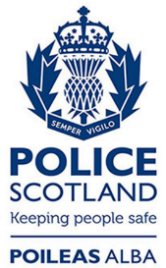 Freedom of Information ResponseOur reference:  FOI 23-2437Responded to:  06 October 2023